Referat af generalforsamlingen i Andelsboligforeningen Skelhøjvej 18-40 afholdt i Christianskirkens sognegård, tirsdag den 28. april 2015 klokken 18.30Dagsorden som følger:Formanden Stig Hansen bød velkommen til nye og gamle andelshavere, advokat og revision, idet han bemærkede, at der 42 andelshavere – heraf 15 fuldmagter - til stede ud af 48 mulige. Generalforsamlingen var derved beslutningsdygtig.Punkt 1: Valg af dirigent:Formanden foreslog Anne Harrysson som dirigent, og hun takkede for valget og kunne konstatere, at dagsordenen til generalforsamlingen var udsendt rettidigt.Punkt 2: Valg af referent:Formanden foreslog Jimmy Rømer, der takkede for valget.Punkt 3: Valg af stemmeudvalg:Tina Jepsen fra bestyrelsen samt Rikke Seeger og Henning Schlütter fra salen blev valgt.Punkt 4: Bestyrelsens beretning:Der var ingen kommentarer fra hverken salen eller bestyrelsen, så der var konsensus omkring beretningen.Punkt 5: Forelæggelse af årsregnskab og eventuelt revisionsberetning:Der var ingen kommentarer fra hverken salen eller bestyrelsen, så der var konsensus omkring forelæggelsen.Punkt 6: Forelæggelse af drifts- og likviditetsbudget samt eventuel ændring af boligafgift:Jørgen Slagelse stillede ændringsforslag til budgetforslaget for 2015, 2016, 2017 og 2018. Han ønskede hensætningen af 15.000 kroner pr. år til jubilæumsfesten i 2019 slettet og overført til vedligeholdelse af andelsboligforeningen.Stig Hansen forklarede, at bestyrelsen har fremsat en seks et halvt års budgetforslag, hvad angår vedligeholdelsen af alle tre blokke. Økonomien er stram, og han pegede på, at det ville være dejligt at kunne holde en ordentlig 40-års jubilæumsfest.Der blev stemt om Jørgen Slagelses ændringsforslag:38 stemmer nej – 4 stemmer ja – forslaget blev forkastet.Der blev stemt om bestyrelsens forslag:40 stemmer ja – 2 stemmer nej – forslaget blev vedtaget.Punkt 6 a: Bestyrelsen bemyndiges til at omlægge det nuværende 2,5 procent fastforrentet lån til en 1,5 procent fastforrentet lån med samme restløbetid:Stig Hansen forklarede, at omlægningen ville give en besparelse på 47.000 kroner årligt i ydelse – uden omkostninger for foreningen. Forslaget blev vedtaget uden afstemning.Punkt 7: Indkommende forslag:Der var ingen forslag til vedtægtsændringer.Franzika og Ruud Van Kordenoordt havde stillet 4  forslag:Et af de store tørrerum skal stå til fri afbenyttelse for beboere med egen vaskemaskine.Udbedring af isoleringen på bygningernes sokkelLyscensorer i opgangene og kælder – eventuelt en opgang af gangen.Husordenen for udluftningen ændres, således at udluftning i opgangene begrænses i vintermånederne til korte perioder på cirka 10 minutter af gangen for ikke at fryse beboerne ud af lejlighederne i stueetagerne.For forslaget stemte 3 – imod stemte 39 – forslaget faldt.Ingen afstemning – forslaget blev trukket.Ingen afstemning – forslaget blev trukket.Ingen afstemning – forslaget blev trukket.Jørgen Slagelse havde stillet 3 forslag:Andelsboligforeningen overtager al vedligeholdelse af foreningens altaner.Arbejdsgruppen genoplives.Der skal være tændt lys på fællesarealer, kælderopgange og trapper senest et kvarter før solnedgang og slukket tidligst et kvarter efter solopgang.For forslaget stemte 3 – imod stemte 39 – forslaget faldt.Forslaget blev trukket.For forslaget stemte 5 – imod stemte 37 – forslaget faldt.Punkt 8: Valg af bestyrelsesmedlemmer:Bestyrelsen består nu af:Formand Stig Hansen		26152137Næstformand Steen Bolding	28606165       Tina Jepsen			28513686Regitze Rønstrup		61203640Jimmy Rømer		30918767suppleant: Rasmus BergrenPunkt 9: Valg af revisor:Max K. Pedersen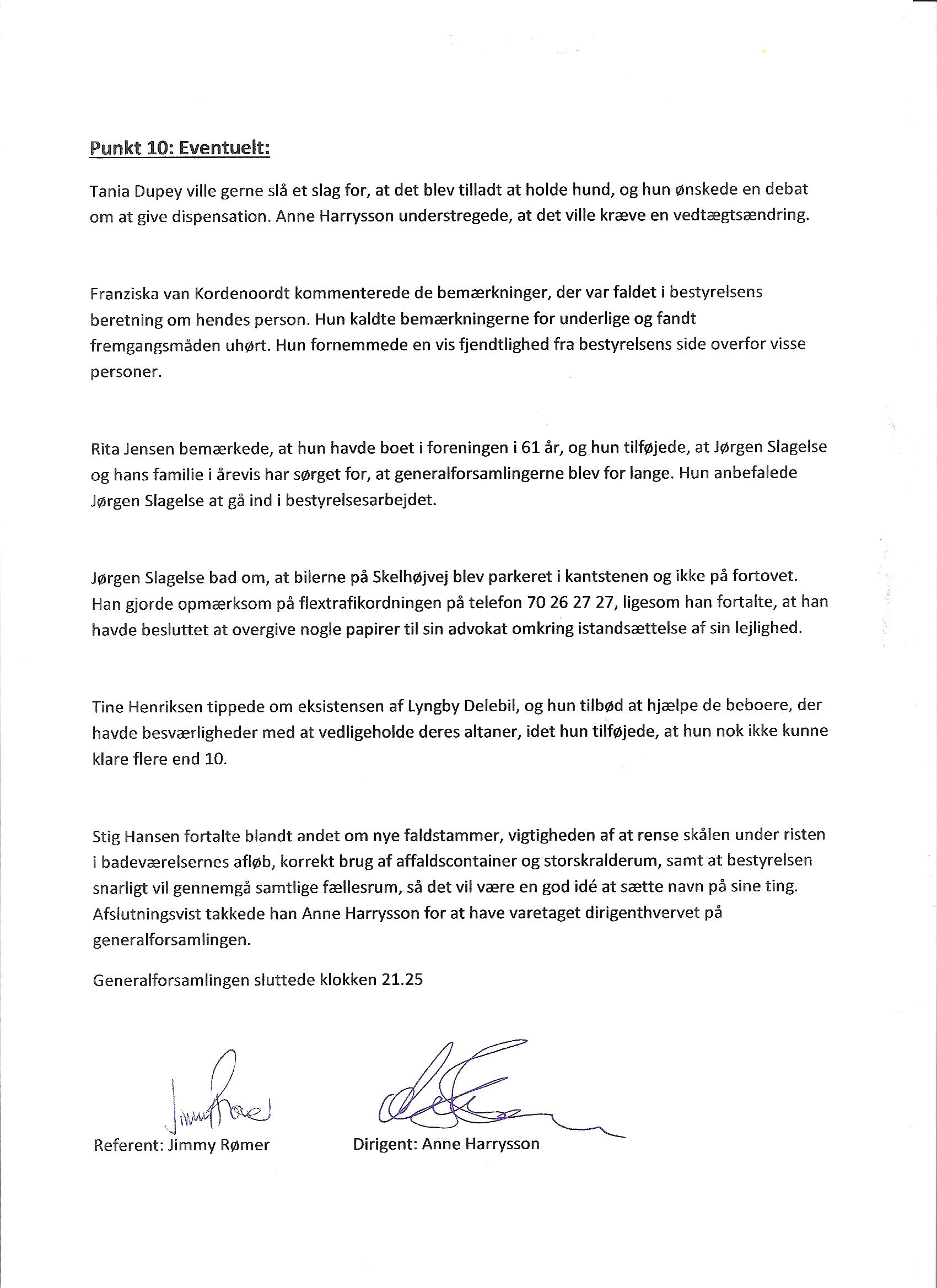 